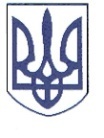 РЕШЕТИЛІВСЬКА МІСЬКА РАДАПОЛТАВСЬКОЇ ОБЛАСТІРОЗПОРЯДЖЕННЯ	08 травня 2024 року                      м. Решетилівка                                            № 111Про виплату одноразової грошової допомоги призваним на військову службу у зв’язку з військовою агресією Російської Федерації проти УкраїниВідповідно до ст. 34 Закону України ,,Про місцеве самоврядування в Україні”, Порядку надання одноразової грошової допомоги призваним на військову службу у зв’язку з військовою агресією Російської Федерації проти України, затвердженого рішенням Решетилівської міської ради восьмого скликання від 27.10.2023 № 1630-39-VIIІ (39 чергова сесія), розглянувши заяви та подані документи Акіншина Е.П., Курильчука М.В., Марченка Р.М., Прохоренка О.О., Понурки І.С., Рогозина О.Г., Тулубенка Р.В., Томишинця В.В., Темника В.П.ЗОБОВ’ЯЗУЮ:Відділу бухгалтерського обліку, звітності та адміністративно-господарського забезпечення виконавчого комітету міської ради (Момот Світлана) виплатити грошову допомогу кожному в розмірі 5 000,00 (п’ять тисяч грн 00 коп.):Акіншину Едуарду Петровичу, який зареєстрований за адресою *** Харківської області та проживає за адресою відповідно довідки про взяття на облік внутрішньо переміщеної особи від * № 1624-***: *** Полтавської області;Курильчуку Михайлу Володимировичу, який зареєстрований та проживає за адресою: *** Полтавської області;Марченку Роману Миколайовичу, який зареєстрований та проживає за адресою: *** Полтавської області;Прохоренку Олександру Олександровичу, який зареєстрований та проживає за адресою: *** Полтавської області;Понурку Ігорю Сергійовичу, який зареєстрований та проживає за адресою: *** Полтавської області;Рогозину Олександру Григоровичу, який зареєстрований та проживає за адресою*** Полтавської області;Тулубенку Руслану Володимировичу, який зареєстрований та проживає за адресою: *** Полтавської області;Томишинцю Василю Васильовичу, який зареєстрований та проживає за адресою: *** Полтавської області;Темнику Віталію Павловичу, який зареєстрований та проживає за адресою: *** Полтавської області.Секретар міської ради                                                           Тетяна МАЛИШ